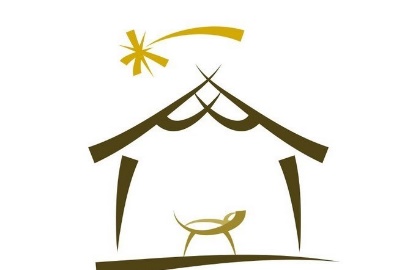             PROJEKT SOCJALNY       „Gwiazdka w zaciszu domu”Organizacja paczek żywnościowych - bożonarodzeniowych dla osób starszych, chorych, samotnych i niepełnosprawnych z terenu Miasta i Gminy Skała.DIAGNOZAMiejsko Gminny Ośrodek Pomocy Społecznej w Skale w ramach zadań, które reguluje ustawa o pomocy społecznej, ale także własnych inicjatyw pomaga osobom, które przez wzgląd na ograniczone zasoby i nikłe wsparcie środowiskowe mają trudności 
w zaspokajaniu swoich podstawowych potrzeb bytowych. Trudności, które spotykają naszych podopiecznych wynikają z różnych przyczyn niejednokrotnie są powiązane ze stanem zdrowia, niepełnosprawnością, sytuacją rodzinną,  czy wiekiem. W okresie minionych 30 lat obserwuje się w Polsce spowolnienie rozwoju demograficznego oraz znaczące zmiany w strukturze wieku jej mieszkańców. Trwający proces starzenia się ludności Polski będący wynikiem korzystnego zjawiska, jakim jest wydłużanie się trwania życia, jest pogłębiony niskim poziomem dzietności. Obecnie na 100 młodych w Polsce przypada 112 seniorów. Starzenie się społeczeństwa jest jednym z podstawowych problemów współczesnych czasów. W skali globu co dziesiąty człowiek jest po sześćdziesiątce w Europie co piąty. W krajach Unii Europejskiej w 2001 r. ludność w wieku sześćdziesiąt lat i więcej stanowiła 20%. W Polsce w 2001 r. ludność w tej kategorii wieku stanowiła prawie 17% całej populacji, czterdzieści lat wcześniej w 1960 r. wskaźnik ten wynosił zaledwie 9,7 %. Prognozy demograficzne przewidują, że w 2050 r. udział osób 
w wieku 60 lat i więcej wyniesie 35,8 % ogółu ludności. W Gminie Skała liczba osób 
w wielu produkcyjnym i poprodukcyjnym osiąga podobny procent. Struktura ludności 
w wieku produkcyjnym wynosi 20 % natomiast wiek poprodukcyjny czyli starsze  osoby stanowią 18,5% ogółu mieszkańców, z każdym rokiem procent osób w tym przedziale wiekowym rośnie. Według prognoz GUS, w 2030 r. ogółem 53,3% gospodarstw jednoosobowych będzie prowadzonych przez osoby w wieku co najmniej 65 lat, w tym 17,3% przez osoby w wieku 80 lat i więcej. Coraz częściej mówi się o podwójnym starzeniu się społeczeństwa. Polega to nie tylko na wzroście odsetka ludzi w wieku lub powyżej 60, czy 65 lat, ale także na wzroście w tych ramach udziału ludzi bardzo starych, mających ponad siedemdziesiąt pięć lub osiemdziesiąt lat. Liczba ludności Miasta i Gminy Skała według stanu na dzień 31 grudnia 2019 r. wyniosła 10 395 osób z czego 49,74% stanowiły kobiety a 50,26 % stanowili mężczyźni. Struktura ludności gminy to 20,38 % osób w wieku przedprodukcyjnym , 59,97 % osób w wieku produkcyjnym a w wieku poprodukcyjnym 19,65 % osób. To osoby starsze są najbardziej narażone na zagrożenia współczesnego świata, i to tej grupie społeczeństwa chcemy poświęcić uwagę. Na terenie Miasta i Gminy Skała liczba seniorów urodzonych w okresie od 1 stycznia 1900 r. do 31 grudnia 1960 r. wynosi 2.525 osób. Osoby starsze czują się samotne, zapomniane nie tylko przez najbliższych, i choć mają często dzieci, to są one zajęte swoim życiem, pracą rzadko spotykają się z seniorami, którzy na co dzień borykają się z różnymi problemami. Przeżywając obecnie dla nas wszystkich trudny czas, mierząc się ze skutkami epidemii wywołanej rozprzestrzenianiem się wirusa COVID-19, podejmujemy szereg nowych wyzwań, które wymusza na nas obecna, niespotykana do tej pory sytuacja. Dlatego to właśnie osoby starsze, samotne, niepełnosprawne, chore są tą grupą, na którą tut. Ośrodek zwraca szczególną uwagę i do których kieruje wiele swoich działań. Osoby starsze są objęte różnego rodzaju formami pomocy od finansowej na leki, leczenie, drobne remonty po pomoc w formie opału na zimę, posiłków dowożonych do domu, usług opiekuńczych, możliwości uczestnictwa w programie małopolski „Tele - Anioł”  a także pomocy w formie produktów żywnościowych z Banku Żywności w Krakowie.CEL PROJEKTU Celem projektu jest przygotowanie paczek świątecznych dla beneficjentów wraz z kartkami świątecznymi wykonanymi własnoręcznie przez uczniów Szkoły Podstawowej nr 2 w Skale oraz życzeniami świątecznymi od  władz Urzędu Miasta i Gminy w Skale. Paczki świąteczne mają utwierdzić beneficjentów w przekonaniu o przynależności do społeczności lokalnej oraz zapobiec poczuciu osamotnienia, porzucenia, zapomnienia i alienacji. Wręczenie paczek wraz z życzeniami ma na celu wywołanie pozytywnych emocji, uśmiechu na twarzy oraz wzmocnienia poczucia więzi społecznych. Obdarowanie paczkami świątecznymi to także okazja do kultywowania tradycji, stanowi też namiastkę do integracji międzypokoleniowej. Miejsko Gminny Ośrodek Pomocy Społecznej w Skale obdarowując beneficjentów paczkami pragnie pokazać, że  odgrywają bardzo ważną rolę w życiu społeczności lokalnej Miasta i Gminy Skała.ZADANIA PROJEKTU ODBIORCYOdbiorcami projektu są osoby samotne, chore, starsze, niepełnosprawne zamieszkujące na terenie Miasta  i Gminy Skała. Lista osób dla których zostanie  przygotowana  paczka świąteczna będzie stworzona w oparciu o pracę socjalną pracowników socjalnych w terenie oraz informację od sołtysów.ORGANIZATORZYOrganizatorem projektu jest Miejsko Gminny Ośrodek Pomocy Społecznej  w Skale. Projekt realizują pracownicy Ośrodka. Do współpracy zaproszeni zostaną  przedstawiciele władz Urzędu Miasta i Gminy Skała, Koła Gospodyń Wiejskich z terenu Miasta i Gminy Skała, Szkoła Podstawowa nr 2 w Skale oraz sołtysi z terenu Gminy Skała.MIEJSCE I TERMIN REALIZACJI Paczki świąteczne – bożonarodzeniowe z żywnością wraz z  kartkami od uczniów 
i życzeniami świątecznymi od władz Urzędu Miasta i Gminy Skała zostaną rozwiezione do posesji osób starszych, chorych, niepełnosprawnych przez pracowników socjalnych Miejsko Gminnego Ośrodka Pomocy Społecznej w Skale. TERMIN: 23 grudzień 2020 r.HARMONOGRAMUstalenie szczegółów dotyczących zorganizowania dowozu paczek do posesji oraz sporządzenie listy osób które zostaną objęte pomocą w formie paczek świątecznych, zaproszenie do współpracy sołtysów z poszczególnych miejscowości.Wystąpienie do lokalnych przedsiębiorców oraz Banku Żywności w Krakowie o włączenie się w przygotowanie paczek świątecznych przez przekazanie produktów spożywczych do ww. paczek (sponsoring).Ustalenie listy produktów żywnościowych składających się na paczkę żywnościową. Przygotowanie zapytania ofertowego o produkty do „paczek świątecznych” oraz  wyłonienie oferty.Zaproszenie do współpracy Placówki Oświatowej z tereny Gminy Skała oraz Władz Urzędu Gminy Skała. Przygotowanie kartek z życzeniami świątecznymi przez  władze Urzędu  Miasta i Gminy w Skale oraz uczniów Szkoły Podstawowej nr 2 w Skale. Zaproszenie do współpracy Koła Gospodyń Wiejskich z terenu Miasta i Gminy Skała.Przygotowanie dań wigilijnych tj. barszczu czerwonego z uszkami oraz ryby z ziemniakami i surówką przez Koła Gospodyń Wiejskich z produktów dostarczonych przez Miejsko Gminny Ośrodek Pomocy Społecznej w Skale.  Rozwiezienie paczek świątecznych wraz z daniami wigilijnymi do posesji beneficjentów przez pracowników Miejsko Gminnego Ośrodka Pomocy Społecznej w Skale.ZAKŁADANE REZULTATY Wręczenie paczek świątecznych ma na celu wsparcie osób starszych, samotnych, chorych czy niepełnosprawnych, odrzuconych, które w okresie Świąt Bożego Narodzenia pozostają niejednokrotnie samotne. Obdarowanie tych osób paczkami świątecznymi pozwoli uczestnikom projektu choć na chwilę poczuć ciepło zbliżających się Świąt Bożego Narodzenia oraz zapobiec poczuciu osamotnienia, czy odrzucenia. Uczestnicy projektu mają szansę poczucia choć na chwilę, że przynależą do społeczności lokalnej, w której odgrywają bardzo ważną rolę. Dodatkowo rozmowa z pracownikami pozwoli na wzmocnienie więzi społecznych, zmniejszenie poczucia osamotnienia, odrzucenia. Projekt stanowi szansę na wypracowanie pozytywnych relacji międzypokoleniowych. Wręczenie świątecznych paczek wraz z życzeniami od władz lokalnych i kartkami od uczniów pozwoli uczestnikom projektu w większym stopniu zaspokoić potrzebę przynależności i uznania oraz szacunku. FINANSOWANIE Podarunki świąteczne w formie „paczek świątecznych” zostaną sfinansowane ze środków własnych Miasta i Gminy Skała, oraz pozyskanych sponsorów.ZAKOŃCZENIEGrudzień to czas wyjątkowy dla każdego chrześcijanina tej wyjątkowości nadaje  Boże Narodzenie poprzedzone Wigilią. Święto radosne, ale też pełne zadumy nad życiem, śmiercią i zbawieniem. Ojciec Wacław Oszajca pisze o tym wyjątkowym czasie: Święta Bożego Narodzenia są po to by umocnić w nas to wszystko, co jest dobre w naszej rodzinie, w naszym domu oraz wśród tych, którzy nam dobrze życzą. – Święta Bożego Narodzenia są też właściwym czasem, by pomyśleć o tych, którym źle się dzieje i zapytać siebie, czy nie mam możliwości by pomóc tym ludziom. Warto się rozejrzeć po sąsiadach, warto popatrzeć na własną ulicę, czy nie znajduje się na niej ktoś, kto czeka na pomoc, ale nie ma odwagi, żeby wyciągnąć rękę. Realizowany projekt jest wsparciem najbardziej potrzebującej części społeczności lokalnej oraz odpowiedzią na zdiagnozowaną potrzebę poczucia przynależności i akceptacji, zwłaszcza w okresie świątecznym. W okresie Bożego Narodzenia nikt nie powinien być samotny. Włączenie do współpracy nad realizacją projektu sołtysów pozwoli lepiej rozeznać środowisko lokalne i zaprosić tych, którzy może nie korzystają z pomocy tutejszego Ośrodka,  a jednak pozostają w takich dniach samotni w swoich domach.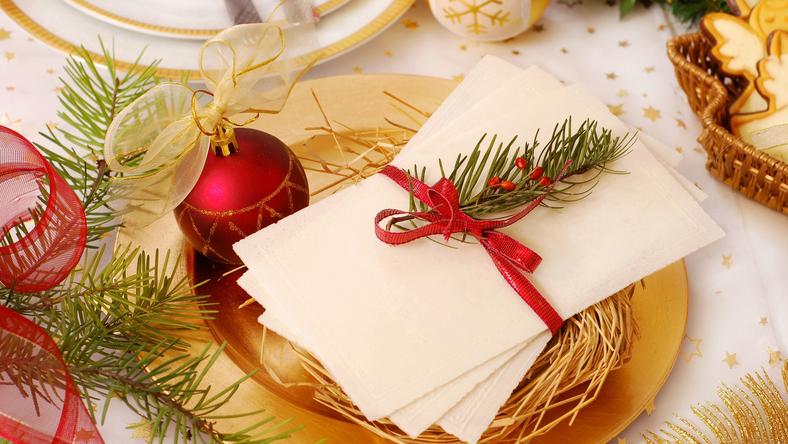 